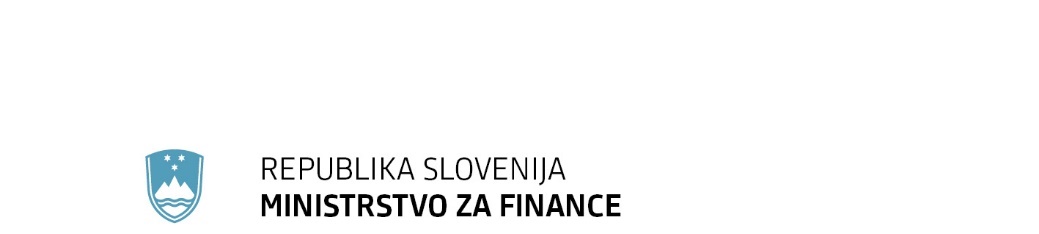       Župančičeva ulica 3, p.p. 644a, 1001 Ljubljana	T: 01-369-6600	F: 01-369-6609	E: gp.mf@gov.si	www.mf.gov.siPriloga: Nacionalni reformni program 2022Številka: 410-53/2022/29Številka: 410-53/2022/29Številka: 410-53/2022/29Številka: 410-53/2022/29Številka: 410-53/2022/29Ljubljana, 26. 4. 2022Ljubljana, 26. 4. 2022Ljubljana, 26. 4. 2022Ljubljana, 26. 4. 2022Ljubljana, 26. 4. 2022EVA: EVA: EVA: EVA: EVA: GENERALNI SEKRETARIAT VLADE REPUBLIKE SLOVENIJEGp.gs@gov.siGENERALNI SEKRETARIAT VLADE REPUBLIKE SLOVENIJEGp.gs@gov.siGENERALNI SEKRETARIAT VLADE REPUBLIKE SLOVENIJEGp.gs@gov.siGENERALNI SEKRETARIAT VLADE REPUBLIKE SLOVENIJEGp.gs@gov.siGENERALNI SEKRETARIAT VLADE REPUBLIKE SLOVENIJEGp.gs@gov.siZADEVA: Nacionalni reformni program 2022 – predlog za obravnavo ZADEVA: Nacionalni reformni program 2022 – predlog za obravnavo ZADEVA: Nacionalni reformni program 2022 – predlog za obravnavo ZADEVA: Nacionalni reformni program 2022 – predlog za obravnavo ZADEVA: Nacionalni reformni program 2022 – predlog za obravnavo ZADEVA: Nacionalni reformni program 2022 – predlog za obravnavo ZADEVA: Nacionalni reformni program 2022 – predlog za obravnavo ZADEVA: Nacionalni reformni program 2022 – predlog za obravnavo ZADEVA: Nacionalni reformni program 2022 – predlog za obravnavo ZADEVA: Nacionalni reformni program 2022 – predlog za obravnavo ZADEVA: Nacionalni reformni program 2022 – predlog za obravnavo ZADEVA: Nacionalni reformni program 2022 – predlog za obravnavo ZADEVA: Nacionalni reformni program 2022 – predlog za obravnavo ZADEVA: Nacionalni reformni program 2022 – predlog za obravnavo ZADEVA: Nacionalni reformni program 2022 – predlog za obravnavo 1. Predlog sklepov vlade:1. Predlog sklepov vlade:1. Predlog sklepov vlade:1. Predlog sklepov vlade:1. Predlog sklepov vlade:1. Predlog sklepov vlade:1. Predlog sklepov vlade:1. Predlog sklepov vlade:1. Predlog sklepov vlade:1. Predlog sklepov vlade:1. Predlog sklepov vlade:1. Predlog sklepov vlade:1. Predlog sklepov vlade:1. Predlog sklepov vlade:1. Predlog sklepov vlade:Na podlagi šestega odstavka 21. člena Zakona o Vladi Republike Slovenije (Uradni list RS, št. 24/05 - uradno prečiščeno besedilo, 109/08, 38/10 - ZUKN, 8/12, 21/13, 47/13 - ZDU-1G, 65/14 in 55/17) je Vlada Republike Slovenije na …. Redni seji dne … , pod točko … sprejela naslednji SKLEPVlada Republike Slovenije je sprejela Nacionalni reformni program 2022 in pooblašča Ministrstvo za finance, da ga posreduje Evropski komisiji.                                                                       mag. Janja Gervas Hočevar                                                                              vršilka dolžnosti generalnega sekretarjaPriloga:Nacionalni reformni program 2022 Sklep prejmejo:Ministrstvo za financeSlužba Vlade Republike Slovenije za zakonodajoNa podlagi šestega odstavka 21. člena Zakona o Vladi Republike Slovenije (Uradni list RS, št. 24/05 - uradno prečiščeno besedilo, 109/08, 38/10 - ZUKN, 8/12, 21/13, 47/13 - ZDU-1G, 65/14 in 55/17) je Vlada Republike Slovenije na …. Redni seji dne … , pod točko … sprejela naslednji SKLEPVlada Republike Slovenije je sprejela Nacionalni reformni program 2022 in pooblašča Ministrstvo za finance, da ga posreduje Evropski komisiji.                                                                       mag. Janja Gervas Hočevar                                                                              vršilka dolžnosti generalnega sekretarjaPriloga:Nacionalni reformni program 2022 Sklep prejmejo:Ministrstvo za financeSlužba Vlade Republike Slovenije za zakonodajoNa podlagi šestega odstavka 21. člena Zakona o Vladi Republike Slovenije (Uradni list RS, št. 24/05 - uradno prečiščeno besedilo, 109/08, 38/10 - ZUKN, 8/12, 21/13, 47/13 - ZDU-1G, 65/14 in 55/17) je Vlada Republike Slovenije na …. Redni seji dne … , pod točko … sprejela naslednji SKLEPVlada Republike Slovenije je sprejela Nacionalni reformni program 2022 in pooblašča Ministrstvo za finance, da ga posreduje Evropski komisiji.                                                                       mag. Janja Gervas Hočevar                                                                              vršilka dolžnosti generalnega sekretarjaPriloga:Nacionalni reformni program 2022 Sklep prejmejo:Ministrstvo za financeSlužba Vlade Republike Slovenije za zakonodajoNa podlagi šestega odstavka 21. člena Zakona o Vladi Republike Slovenije (Uradni list RS, št. 24/05 - uradno prečiščeno besedilo, 109/08, 38/10 - ZUKN, 8/12, 21/13, 47/13 - ZDU-1G, 65/14 in 55/17) je Vlada Republike Slovenije na …. Redni seji dne … , pod točko … sprejela naslednji SKLEPVlada Republike Slovenije je sprejela Nacionalni reformni program 2022 in pooblašča Ministrstvo za finance, da ga posreduje Evropski komisiji.                                                                       mag. Janja Gervas Hočevar                                                                              vršilka dolžnosti generalnega sekretarjaPriloga:Nacionalni reformni program 2022 Sklep prejmejo:Ministrstvo za financeSlužba Vlade Republike Slovenije za zakonodajoNa podlagi šestega odstavka 21. člena Zakona o Vladi Republike Slovenije (Uradni list RS, št. 24/05 - uradno prečiščeno besedilo, 109/08, 38/10 - ZUKN, 8/12, 21/13, 47/13 - ZDU-1G, 65/14 in 55/17) je Vlada Republike Slovenije na …. Redni seji dne … , pod točko … sprejela naslednji SKLEPVlada Republike Slovenije je sprejela Nacionalni reformni program 2022 in pooblašča Ministrstvo za finance, da ga posreduje Evropski komisiji.                                                                       mag. Janja Gervas Hočevar                                                                              vršilka dolžnosti generalnega sekretarjaPriloga:Nacionalni reformni program 2022 Sklep prejmejo:Ministrstvo za financeSlužba Vlade Republike Slovenije za zakonodajoNa podlagi šestega odstavka 21. člena Zakona o Vladi Republike Slovenije (Uradni list RS, št. 24/05 - uradno prečiščeno besedilo, 109/08, 38/10 - ZUKN, 8/12, 21/13, 47/13 - ZDU-1G, 65/14 in 55/17) je Vlada Republike Slovenije na …. Redni seji dne … , pod točko … sprejela naslednji SKLEPVlada Republike Slovenije je sprejela Nacionalni reformni program 2022 in pooblašča Ministrstvo za finance, da ga posreduje Evropski komisiji.                                                                       mag. Janja Gervas Hočevar                                                                              vršilka dolžnosti generalnega sekretarjaPriloga:Nacionalni reformni program 2022 Sklep prejmejo:Ministrstvo za financeSlužba Vlade Republike Slovenije za zakonodajoNa podlagi šestega odstavka 21. člena Zakona o Vladi Republike Slovenije (Uradni list RS, št. 24/05 - uradno prečiščeno besedilo, 109/08, 38/10 - ZUKN, 8/12, 21/13, 47/13 - ZDU-1G, 65/14 in 55/17) je Vlada Republike Slovenije na …. Redni seji dne … , pod točko … sprejela naslednji SKLEPVlada Republike Slovenije je sprejela Nacionalni reformni program 2022 in pooblašča Ministrstvo za finance, da ga posreduje Evropski komisiji.                                                                       mag. Janja Gervas Hočevar                                                                              vršilka dolžnosti generalnega sekretarjaPriloga:Nacionalni reformni program 2022 Sklep prejmejo:Ministrstvo za financeSlužba Vlade Republike Slovenije za zakonodajoNa podlagi šestega odstavka 21. člena Zakona o Vladi Republike Slovenije (Uradni list RS, št. 24/05 - uradno prečiščeno besedilo, 109/08, 38/10 - ZUKN, 8/12, 21/13, 47/13 - ZDU-1G, 65/14 in 55/17) je Vlada Republike Slovenije na …. Redni seji dne … , pod točko … sprejela naslednji SKLEPVlada Republike Slovenije je sprejela Nacionalni reformni program 2022 in pooblašča Ministrstvo za finance, da ga posreduje Evropski komisiji.                                                                       mag. Janja Gervas Hočevar                                                                              vršilka dolžnosti generalnega sekretarjaPriloga:Nacionalni reformni program 2022 Sklep prejmejo:Ministrstvo za financeSlužba Vlade Republike Slovenije za zakonodajoNa podlagi šestega odstavka 21. člena Zakona o Vladi Republike Slovenije (Uradni list RS, št. 24/05 - uradno prečiščeno besedilo, 109/08, 38/10 - ZUKN, 8/12, 21/13, 47/13 - ZDU-1G, 65/14 in 55/17) je Vlada Republike Slovenije na …. Redni seji dne … , pod točko … sprejela naslednji SKLEPVlada Republike Slovenije je sprejela Nacionalni reformni program 2022 in pooblašča Ministrstvo za finance, da ga posreduje Evropski komisiji.                                                                       mag. Janja Gervas Hočevar                                                                              vršilka dolžnosti generalnega sekretarjaPriloga:Nacionalni reformni program 2022 Sklep prejmejo:Ministrstvo za financeSlužba Vlade Republike Slovenije za zakonodajoNa podlagi šestega odstavka 21. člena Zakona o Vladi Republike Slovenije (Uradni list RS, št. 24/05 - uradno prečiščeno besedilo, 109/08, 38/10 - ZUKN, 8/12, 21/13, 47/13 - ZDU-1G, 65/14 in 55/17) je Vlada Republike Slovenije na …. Redni seji dne … , pod točko … sprejela naslednji SKLEPVlada Republike Slovenije je sprejela Nacionalni reformni program 2022 in pooblašča Ministrstvo za finance, da ga posreduje Evropski komisiji.                                                                       mag. Janja Gervas Hočevar                                                                              vršilka dolžnosti generalnega sekretarjaPriloga:Nacionalni reformni program 2022 Sklep prejmejo:Ministrstvo za financeSlužba Vlade Republike Slovenije za zakonodajoNa podlagi šestega odstavka 21. člena Zakona o Vladi Republike Slovenije (Uradni list RS, št. 24/05 - uradno prečiščeno besedilo, 109/08, 38/10 - ZUKN, 8/12, 21/13, 47/13 - ZDU-1G, 65/14 in 55/17) je Vlada Republike Slovenije na …. Redni seji dne … , pod točko … sprejela naslednji SKLEPVlada Republike Slovenije je sprejela Nacionalni reformni program 2022 in pooblašča Ministrstvo za finance, da ga posreduje Evropski komisiji.                                                                       mag. Janja Gervas Hočevar                                                                              vršilka dolžnosti generalnega sekretarjaPriloga:Nacionalni reformni program 2022 Sklep prejmejo:Ministrstvo za financeSlužba Vlade Republike Slovenije za zakonodajoNa podlagi šestega odstavka 21. člena Zakona o Vladi Republike Slovenije (Uradni list RS, št. 24/05 - uradno prečiščeno besedilo, 109/08, 38/10 - ZUKN, 8/12, 21/13, 47/13 - ZDU-1G, 65/14 in 55/17) je Vlada Republike Slovenije na …. Redni seji dne … , pod točko … sprejela naslednji SKLEPVlada Republike Slovenije je sprejela Nacionalni reformni program 2022 in pooblašča Ministrstvo za finance, da ga posreduje Evropski komisiji.                                                                       mag. Janja Gervas Hočevar                                                                              vršilka dolžnosti generalnega sekretarjaPriloga:Nacionalni reformni program 2022 Sklep prejmejo:Ministrstvo za financeSlužba Vlade Republike Slovenije za zakonodajoNa podlagi šestega odstavka 21. člena Zakona o Vladi Republike Slovenije (Uradni list RS, št. 24/05 - uradno prečiščeno besedilo, 109/08, 38/10 - ZUKN, 8/12, 21/13, 47/13 - ZDU-1G, 65/14 in 55/17) je Vlada Republike Slovenije na …. Redni seji dne … , pod točko … sprejela naslednji SKLEPVlada Republike Slovenije je sprejela Nacionalni reformni program 2022 in pooblašča Ministrstvo za finance, da ga posreduje Evropski komisiji.                                                                       mag. Janja Gervas Hočevar                                                                              vršilka dolžnosti generalnega sekretarjaPriloga:Nacionalni reformni program 2022 Sklep prejmejo:Ministrstvo za financeSlužba Vlade Republike Slovenije za zakonodajoNa podlagi šestega odstavka 21. člena Zakona o Vladi Republike Slovenije (Uradni list RS, št. 24/05 - uradno prečiščeno besedilo, 109/08, 38/10 - ZUKN, 8/12, 21/13, 47/13 - ZDU-1G, 65/14 in 55/17) je Vlada Republike Slovenije na …. Redni seji dne … , pod točko … sprejela naslednji SKLEPVlada Republike Slovenije je sprejela Nacionalni reformni program 2022 in pooblašča Ministrstvo za finance, da ga posreduje Evropski komisiji.                                                                       mag. Janja Gervas Hočevar                                                                              vršilka dolžnosti generalnega sekretarjaPriloga:Nacionalni reformni program 2022 Sklep prejmejo:Ministrstvo za financeSlužba Vlade Republike Slovenije za zakonodajoNa podlagi šestega odstavka 21. člena Zakona o Vladi Republike Slovenije (Uradni list RS, št. 24/05 - uradno prečiščeno besedilo, 109/08, 38/10 - ZUKN, 8/12, 21/13, 47/13 - ZDU-1G, 65/14 in 55/17) je Vlada Republike Slovenije na …. Redni seji dne … , pod točko … sprejela naslednji SKLEPVlada Republike Slovenije je sprejela Nacionalni reformni program 2022 in pooblašča Ministrstvo za finance, da ga posreduje Evropski komisiji.                                                                       mag. Janja Gervas Hočevar                                                                              vršilka dolžnosti generalnega sekretarjaPriloga:Nacionalni reformni program 2022 Sklep prejmejo:Ministrstvo za financeSlužba Vlade Republike Slovenije za zakonodajo2. Predlog za obravnavo predloga zakona po nujnem ali skrajšanem postopku v državnem zboru z obrazložitvijo razlogov: /2. Predlog za obravnavo predloga zakona po nujnem ali skrajšanem postopku v državnem zboru z obrazložitvijo razlogov: /2. Predlog za obravnavo predloga zakona po nujnem ali skrajšanem postopku v državnem zboru z obrazložitvijo razlogov: /2. Predlog za obravnavo predloga zakona po nujnem ali skrajšanem postopku v državnem zboru z obrazložitvijo razlogov: /2. Predlog za obravnavo predloga zakona po nujnem ali skrajšanem postopku v državnem zboru z obrazložitvijo razlogov: /2. Predlog za obravnavo predloga zakona po nujnem ali skrajšanem postopku v državnem zboru z obrazložitvijo razlogov: /2. Predlog za obravnavo predloga zakona po nujnem ali skrajšanem postopku v državnem zboru z obrazložitvijo razlogov: /2. Predlog za obravnavo predloga zakona po nujnem ali skrajšanem postopku v državnem zboru z obrazložitvijo razlogov: /2. Predlog za obravnavo predloga zakona po nujnem ali skrajšanem postopku v državnem zboru z obrazložitvijo razlogov: /2. Predlog za obravnavo predloga zakona po nujnem ali skrajšanem postopku v državnem zboru z obrazložitvijo razlogov: /2. Predlog za obravnavo predloga zakona po nujnem ali skrajšanem postopku v državnem zboru z obrazložitvijo razlogov: /2. Predlog za obravnavo predloga zakona po nujnem ali skrajšanem postopku v državnem zboru z obrazložitvijo razlogov: /2. Predlog za obravnavo predloga zakona po nujnem ali skrajšanem postopku v državnem zboru z obrazložitvijo razlogov: /2. Predlog za obravnavo predloga zakona po nujnem ali skrajšanem postopku v državnem zboru z obrazložitvijo razlogov: /2. Predlog za obravnavo predloga zakona po nujnem ali skrajšanem postopku v državnem zboru z obrazložitvijo razlogov: /3.a Osebe, odgovorne za strokovno pripravo in usklajenost gradiva:3.a Osebe, odgovorne za strokovno pripravo in usklajenost gradiva:3.a Osebe, odgovorne za strokovno pripravo in usklajenost gradiva:3.a Osebe, odgovorne za strokovno pripravo in usklajenost gradiva:3.a Osebe, odgovorne za strokovno pripravo in usklajenost gradiva:3.a Osebe, odgovorne za strokovno pripravo in usklajenost gradiva:3.a Osebe, odgovorne za strokovno pripravo in usklajenost gradiva:3.a Osebe, odgovorne za strokovno pripravo in usklajenost gradiva:3.a Osebe, odgovorne za strokovno pripravo in usklajenost gradiva:3.a Osebe, odgovorne za strokovno pripravo in usklajenost gradiva:3.a Osebe, odgovorne za strokovno pripravo in usklajenost gradiva:3.a Osebe, odgovorne za strokovno pripravo in usklajenost gradiva:3.a Osebe, odgovorne za strokovno pripravo in usklajenost gradiva:3.a Osebe, odgovorne za strokovno pripravo in usklajenost gradiva:3.a Osebe, odgovorne za strokovno pripravo in usklajenost gradiva:Mag. Irena Drmaž, državna sekretarkaDr. Katja Lautar, generalna direktoricaJana Poljak, vodja Sektorja za mednarodno in ekonomsko politikoMag. Irena Drmaž, državna sekretarkaDr. Katja Lautar, generalna direktoricaJana Poljak, vodja Sektorja za mednarodno in ekonomsko politikoMag. Irena Drmaž, državna sekretarkaDr. Katja Lautar, generalna direktoricaJana Poljak, vodja Sektorja za mednarodno in ekonomsko politikoMag. Irena Drmaž, državna sekretarkaDr. Katja Lautar, generalna direktoricaJana Poljak, vodja Sektorja za mednarodno in ekonomsko politikoMag. Irena Drmaž, državna sekretarkaDr. Katja Lautar, generalna direktoricaJana Poljak, vodja Sektorja za mednarodno in ekonomsko politikoMag. Irena Drmaž, državna sekretarkaDr. Katja Lautar, generalna direktoricaJana Poljak, vodja Sektorja za mednarodno in ekonomsko politikoMag. Irena Drmaž, državna sekretarkaDr. Katja Lautar, generalna direktoricaJana Poljak, vodja Sektorja za mednarodno in ekonomsko politikoMag. Irena Drmaž, državna sekretarkaDr. Katja Lautar, generalna direktoricaJana Poljak, vodja Sektorja za mednarodno in ekonomsko politikoMag. Irena Drmaž, državna sekretarkaDr. Katja Lautar, generalna direktoricaJana Poljak, vodja Sektorja za mednarodno in ekonomsko politikoMag. Irena Drmaž, državna sekretarkaDr. Katja Lautar, generalna direktoricaJana Poljak, vodja Sektorja za mednarodno in ekonomsko politikoMag. Irena Drmaž, državna sekretarkaDr. Katja Lautar, generalna direktoricaJana Poljak, vodja Sektorja za mednarodno in ekonomsko politikoMag. Irena Drmaž, državna sekretarkaDr. Katja Lautar, generalna direktoricaJana Poljak, vodja Sektorja za mednarodno in ekonomsko politikoMag. Irena Drmaž, državna sekretarkaDr. Katja Lautar, generalna direktoricaJana Poljak, vodja Sektorja za mednarodno in ekonomsko politikoMag. Irena Drmaž, državna sekretarkaDr. Katja Lautar, generalna direktoricaJana Poljak, vodja Sektorja za mednarodno in ekonomsko politikoMag. Irena Drmaž, državna sekretarkaDr. Katja Lautar, generalna direktoricaJana Poljak, vodja Sektorja za mednarodno in ekonomsko politiko3.b Zunanji strokovnjaki, ki so sodelovali pri pripravi dela ali celotnega gradiva:3.b Zunanji strokovnjaki, ki so sodelovali pri pripravi dela ali celotnega gradiva:3.b Zunanji strokovnjaki, ki so sodelovali pri pripravi dela ali celotnega gradiva:3.b Zunanji strokovnjaki, ki so sodelovali pri pripravi dela ali celotnega gradiva:3.b Zunanji strokovnjaki, ki so sodelovali pri pripravi dela ali celotnega gradiva:3.b Zunanji strokovnjaki, ki so sodelovali pri pripravi dela ali celotnega gradiva:3.b Zunanji strokovnjaki, ki so sodelovali pri pripravi dela ali celotnega gradiva:3.b Zunanji strokovnjaki, ki so sodelovali pri pripravi dela ali celotnega gradiva:3.b Zunanji strokovnjaki, ki so sodelovali pri pripravi dela ali celotnega gradiva:3.b Zunanji strokovnjaki, ki so sodelovali pri pripravi dela ali celotnega gradiva:3.b Zunanji strokovnjaki, ki so sodelovali pri pripravi dela ali celotnega gradiva:3.b Zunanji strokovnjaki, ki so sodelovali pri pripravi dela ali celotnega gradiva:3.b Zunanji strokovnjaki, ki so sodelovali pri pripravi dela ali celotnega gradiva:3.b Zunanji strokovnjaki, ki so sodelovali pri pripravi dela ali celotnega gradiva:3.b Zunanji strokovnjaki, ki so sodelovali pri pripravi dela ali celotnega gradiva:Pri pripravi gradiva niso sodelovali zunanji strokovnjaki.Pri pripravi gradiva niso sodelovali zunanji strokovnjaki.Pri pripravi gradiva niso sodelovali zunanji strokovnjaki.Pri pripravi gradiva niso sodelovali zunanji strokovnjaki.Pri pripravi gradiva niso sodelovali zunanji strokovnjaki.Pri pripravi gradiva niso sodelovali zunanji strokovnjaki.Pri pripravi gradiva niso sodelovali zunanji strokovnjaki.Pri pripravi gradiva niso sodelovali zunanji strokovnjaki.Pri pripravi gradiva niso sodelovali zunanji strokovnjaki.Pri pripravi gradiva niso sodelovali zunanji strokovnjaki.Pri pripravi gradiva niso sodelovali zunanji strokovnjaki.Pri pripravi gradiva niso sodelovali zunanji strokovnjaki.Pri pripravi gradiva niso sodelovali zunanji strokovnjaki.Pri pripravi gradiva niso sodelovali zunanji strokovnjaki.Pri pripravi gradiva niso sodelovali zunanji strokovnjaki.4. Predstavniki vlade, ki bodo sodelovali pri delu državnega zbora: /4. Predstavniki vlade, ki bodo sodelovali pri delu državnega zbora: /4. Predstavniki vlade, ki bodo sodelovali pri delu državnega zbora: /4. Predstavniki vlade, ki bodo sodelovali pri delu državnega zbora: /4. Predstavniki vlade, ki bodo sodelovali pri delu državnega zbora: /4. Predstavniki vlade, ki bodo sodelovali pri delu državnega zbora: /4. Predstavniki vlade, ki bodo sodelovali pri delu državnega zbora: /4. Predstavniki vlade, ki bodo sodelovali pri delu državnega zbora: /4. Predstavniki vlade, ki bodo sodelovali pri delu državnega zbora: /4. Predstavniki vlade, ki bodo sodelovali pri delu državnega zbora: /4. Predstavniki vlade, ki bodo sodelovali pri delu državnega zbora: /4. Predstavniki vlade, ki bodo sodelovali pri delu državnega zbora: /4. Predstavniki vlade, ki bodo sodelovali pri delu državnega zbora: /4. Predstavniki vlade, ki bodo sodelovali pri delu državnega zbora: /4. Predstavniki vlade, ki bodo sodelovali pri delu državnega zbora: /5. Kratek povzetek gradiva: Nacionalni reformni program (v nadaljevanju: NRP) je del Evropskega semestra in s tem odgovarja na izzive in priporočila, ki jih objavi Evropska komisija in sprejme Evropski svet. NRP je pripravljen po predpisani strukturi s strani Evropske komisije, ki zahteva, da se v NRP zasleduje cilje sprejete v Strategiji trajnostne rasti in odgovarja na pretekla specifična priporočila državam članicam.NRP vključuje štiri ključna področja in sicer področje produktivnosti, vključujoče rasti, trajnostne rasti in zelenega prehoda  ter zagotavljanja makroekonomske in fiskalne stabilnosti, kar je v skladu s Strategijo trajnostne rasti.NRP navaja strukturne reforme, ki so ključne za srednje in dolgoročno stabilnost javnih financ ter odgovarjajo na demografske izzive v Sloveniji. Ključne reforme, ki so vključene tudi v Načrt za okrevanje in odpornost so pokojninska, zdravstvena reforma in reforma dolgotrajne oskrbe. Predstavljeni ukrepi na področju trga dela in izobraževanja naslavljajo tako starejše kot mlade. NRP navaja ukrepe za izboljšanje odzivnosti izobraževanja glede na potrebe trga dela, vključevanja  digitalnih in trajnostnih razvojnih kompetenc v posodobljene učne načrte za vse ravni, spodbujanje poklicnega izobraževanja in zagotavljanja digitalnih veščin. Pomembno poglavje NRP predstavljajo  ukrepi pri zagotavljanju digitalnega prehoda. Republika Slovenija si prizadeva biti med prvimi petimi najbolj digitalno naprednimi državami v Evropski uniji do leta 2030, zato je poleg ustanovitve Strateškega sveta za digitalizacijo predstavljenih vrsto ukrepov in investicij za učinkovit digitalni prehod. Na področju trajnostne rasti in zelenega prehoda se je Republika Slovenija v sklopu strateških dokumentov in Načrta za okrevanje in odpornost, zavezala za ključne reforme in naložbe v podporo pravičnemu zelenemu prehodu. Med ključnimi predstavljenimi investicijami v NRP so naložbe v železniško infrastrukturo, ki spodbujajo trajnostno mobilnost in zmanjšujejo toplogredne pline. K realizaciji tega bodo pripomogli tudi ukrepi na področju cestnega in potniškega prometa. Za zagotavljanje rasti produktivnosti je pomembno zagotavljanje učinkovitega poslovnega okolja, kar je predstavljeno z ukrepi za spodbujanje inovativnega javnega naročanja, spodbujanje investicij in odpravo administrativnih bremen. Zaradi bližajočih se državnozborskih volitev v Sloveniji vsebuje NRP za leto 2022 pregled ključnih ukrepov, reform in načrtov investicij, ki so bili sprejeti v obdobju zadnjih treh let. Ključne navedene reforme in investicije za prihodnje pa temeljijo na sprejetem Načrtu za okrevanje in odpornost. S slednjim Republika Slovenija naslavlja specifična priporočila ter izzive, ki jih navaja Evropska komisija v svojih dokumentih v sklopu evropskega semestra. Popravek gradiva št. 1 vsebuje redakcijske popravke v poglavju 3.3.2. Energetika.5. Kratek povzetek gradiva: Nacionalni reformni program (v nadaljevanju: NRP) je del Evropskega semestra in s tem odgovarja na izzive in priporočila, ki jih objavi Evropska komisija in sprejme Evropski svet. NRP je pripravljen po predpisani strukturi s strani Evropske komisije, ki zahteva, da se v NRP zasleduje cilje sprejete v Strategiji trajnostne rasti in odgovarja na pretekla specifična priporočila državam članicam.NRP vključuje štiri ključna področja in sicer področje produktivnosti, vključujoče rasti, trajnostne rasti in zelenega prehoda  ter zagotavljanja makroekonomske in fiskalne stabilnosti, kar je v skladu s Strategijo trajnostne rasti.NRP navaja strukturne reforme, ki so ključne za srednje in dolgoročno stabilnost javnih financ ter odgovarjajo na demografske izzive v Sloveniji. Ključne reforme, ki so vključene tudi v Načrt za okrevanje in odpornost so pokojninska, zdravstvena reforma in reforma dolgotrajne oskrbe. Predstavljeni ukrepi na področju trga dela in izobraževanja naslavljajo tako starejše kot mlade. NRP navaja ukrepe za izboljšanje odzivnosti izobraževanja glede na potrebe trga dela, vključevanja  digitalnih in trajnostnih razvojnih kompetenc v posodobljene učne načrte za vse ravni, spodbujanje poklicnega izobraževanja in zagotavljanja digitalnih veščin. Pomembno poglavje NRP predstavljajo  ukrepi pri zagotavljanju digitalnega prehoda. Republika Slovenija si prizadeva biti med prvimi petimi najbolj digitalno naprednimi državami v Evropski uniji do leta 2030, zato je poleg ustanovitve Strateškega sveta za digitalizacijo predstavljenih vrsto ukrepov in investicij za učinkovit digitalni prehod. Na področju trajnostne rasti in zelenega prehoda se je Republika Slovenija v sklopu strateških dokumentov in Načrta za okrevanje in odpornost, zavezala za ključne reforme in naložbe v podporo pravičnemu zelenemu prehodu. Med ključnimi predstavljenimi investicijami v NRP so naložbe v železniško infrastrukturo, ki spodbujajo trajnostno mobilnost in zmanjšujejo toplogredne pline. K realizaciji tega bodo pripomogli tudi ukrepi na področju cestnega in potniškega prometa. Za zagotavljanje rasti produktivnosti je pomembno zagotavljanje učinkovitega poslovnega okolja, kar je predstavljeno z ukrepi za spodbujanje inovativnega javnega naročanja, spodbujanje investicij in odpravo administrativnih bremen. Zaradi bližajočih se državnozborskih volitev v Sloveniji vsebuje NRP za leto 2022 pregled ključnih ukrepov, reform in načrtov investicij, ki so bili sprejeti v obdobju zadnjih treh let. Ključne navedene reforme in investicije za prihodnje pa temeljijo na sprejetem Načrtu za okrevanje in odpornost. S slednjim Republika Slovenija naslavlja specifična priporočila ter izzive, ki jih navaja Evropska komisija v svojih dokumentih v sklopu evropskega semestra. Popravek gradiva št. 1 vsebuje redakcijske popravke v poglavju 3.3.2. Energetika.5. Kratek povzetek gradiva: Nacionalni reformni program (v nadaljevanju: NRP) je del Evropskega semestra in s tem odgovarja na izzive in priporočila, ki jih objavi Evropska komisija in sprejme Evropski svet. NRP je pripravljen po predpisani strukturi s strani Evropske komisije, ki zahteva, da se v NRP zasleduje cilje sprejete v Strategiji trajnostne rasti in odgovarja na pretekla specifična priporočila državam članicam.NRP vključuje štiri ključna področja in sicer področje produktivnosti, vključujoče rasti, trajnostne rasti in zelenega prehoda  ter zagotavljanja makroekonomske in fiskalne stabilnosti, kar je v skladu s Strategijo trajnostne rasti.NRP navaja strukturne reforme, ki so ključne za srednje in dolgoročno stabilnost javnih financ ter odgovarjajo na demografske izzive v Sloveniji. Ključne reforme, ki so vključene tudi v Načrt za okrevanje in odpornost so pokojninska, zdravstvena reforma in reforma dolgotrajne oskrbe. Predstavljeni ukrepi na področju trga dela in izobraževanja naslavljajo tako starejše kot mlade. NRP navaja ukrepe za izboljšanje odzivnosti izobraževanja glede na potrebe trga dela, vključevanja  digitalnih in trajnostnih razvojnih kompetenc v posodobljene učne načrte za vse ravni, spodbujanje poklicnega izobraževanja in zagotavljanja digitalnih veščin. Pomembno poglavje NRP predstavljajo  ukrepi pri zagotavljanju digitalnega prehoda. Republika Slovenija si prizadeva biti med prvimi petimi najbolj digitalno naprednimi državami v Evropski uniji do leta 2030, zato je poleg ustanovitve Strateškega sveta za digitalizacijo predstavljenih vrsto ukrepov in investicij za učinkovit digitalni prehod. Na področju trajnostne rasti in zelenega prehoda se je Republika Slovenija v sklopu strateških dokumentov in Načrta za okrevanje in odpornost, zavezala za ključne reforme in naložbe v podporo pravičnemu zelenemu prehodu. Med ključnimi predstavljenimi investicijami v NRP so naložbe v železniško infrastrukturo, ki spodbujajo trajnostno mobilnost in zmanjšujejo toplogredne pline. K realizaciji tega bodo pripomogli tudi ukrepi na področju cestnega in potniškega prometa. Za zagotavljanje rasti produktivnosti je pomembno zagotavljanje učinkovitega poslovnega okolja, kar je predstavljeno z ukrepi za spodbujanje inovativnega javnega naročanja, spodbujanje investicij in odpravo administrativnih bremen. Zaradi bližajočih se državnozborskih volitev v Sloveniji vsebuje NRP za leto 2022 pregled ključnih ukrepov, reform in načrtov investicij, ki so bili sprejeti v obdobju zadnjih treh let. Ključne navedene reforme in investicije za prihodnje pa temeljijo na sprejetem Načrtu za okrevanje in odpornost. S slednjim Republika Slovenija naslavlja specifična priporočila ter izzive, ki jih navaja Evropska komisija v svojih dokumentih v sklopu evropskega semestra. Popravek gradiva št. 1 vsebuje redakcijske popravke v poglavju 3.3.2. Energetika.5. Kratek povzetek gradiva: Nacionalni reformni program (v nadaljevanju: NRP) je del Evropskega semestra in s tem odgovarja na izzive in priporočila, ki jih objavi Evropska komisija in sprejme Evropski svet. NRP je pripravljen po predpisani strukturi s strani Evropske komisije, ki zahteva, da se v NRP zasleduje cilje sprejete v Strategiji trajnostne rasti in odgovarja na pretekla specifična priporočila državam članicam.NRP vključuje štiri ključna področja in sicer področje produktivnosti, vključujoče rasti, trajnostne rasti in zelenega prehoda  ter zagotavljanja makroekonomske in fiskalne stabilnosti, kar je v skladu s Strategijo trajnostne rasti.NRP navaja strukturne reforme, ki so ključne za srednje in dolgoročno stabilnost javnih financ ter odgovarjajo na demografske izzive v Sloveniji. Ključne reforme, ki so vključene tudi v Načrt za okrevanje in odpornost so pokojninska, zdravstvena reforma in reforma dolgotrajne oskrbe. Predstavljeni ukrepi na področju trga dela in izobraževanja naslavljajo tako starejše kot mlade. NRP navaja ukrepe za izboljšanje odzivnosti izobraževanja glede na potrebe trga dela, vključevanja  digitalnih in trajnostnih razvojnih kompetenc v posodobljene učne načrte za vse ravni, spodbujanje poklicnega izobraževanja in zagotavljanja digitalnih veščin. Pomembno poglavje NRP predstavljajo  ukrepi pri zagotavljanju digitalnega prehoda. Republika Slovenija si prizadeva biti med prvimi petimi najbolj digitalno naprednimi državami v Evropski uniji do leta 2030, zato je poleg ustanovitve Strateškega sveta za digitalizacijo predstavljenih vrsto ukrepov in investicij za učinkovit digitalni prehod. Na področju trajnostne rasti in zelenega prehoda se je Republika Slovenija v sklopu strateških dokumentov in Načrta za okrevanje in odpornost, zavezala za ključne reforme in naložbe v podporo pravičnemu zelenemu prehodu. Med ključnimi predstavljenimi investicijami v NRP so naložbe v železniško infrastrukturo, ki spodbujajo trajnostno mobilnost in zmanjšujejo toplogredne pline. K realizaciji tega bodo pripomogli tudi ukrepi na področju cestnega in potniškega prometa. Za zagotavljanje rasti produktivnosti je pomembno zagotavljanje učinkovitega poslovnega okolja, kar je predstavljeno z ukrepi za spodbujanje inovativnega javnega naročanja, spodbujanje investicij in odpravo administrativnih bremen. Zaradi bližajočih se državnozborskih volitev v Sloveniji vsebuje NRP za leto 2022 pregled ključnih ukrepov, reform in načrtov investicij, ki so bili sprejeti v obdobju zadnjih treh let. Ključne navedene reforme in investicije za prihodnje pa temeljijo na sprejetem Načrtu za okrevanje in odpornost. S slednjim Republika Slovenija naslavlja specifična priporočila ter izzive, ki jih navaja Evropska komisija v svojih dokumentih v sklopu evropskega semestra. Popravek gradiva št. 1 vsebuje redakcijske popravke v poglavju 3.3.2. Energetika.5. Kratek povzetek gradiva: Nacionalni reformni program (v nadaljevanju: NRP) je del Evropskega semestra in s tem odgovarja na izzive in priporočila, ki jih objavi Evropska komisija in sprejme Evropski svet. NRP je pripravljen po predpisani strukturi s strani Evropske komisije, ki zahteva, da se v NRP zasleduje cilje sprejete v Strategiji trajnostne rasti in odgovarja na pretekla specifična priporočila državam članicam.NRP vključuje štiri ključna področja in sicer področje produktivnosti, vključujoče rasti, trajnostne rasti in zelenega prehoda  ter zagotavljanja makroekonomske in fiskalne stabilnosti, kar je v skladu s Strategijo trajnostne rasti.NRP navaja strukturne reforme, ki so ključne za srednje in dolgoročno stabilnost javnih financ ter odgovarjajo na demografske izzive v Sloveniji. Ključne reforme, ki so vključene tudi v Načrt za okrevanje in odpornost so pokojninska, zdravstvena reforma in reforma dolgotrajne oskrbe. Predstavljeni ukrepi na področju trga dela in izobraževanja naslavljajo tako starejše kot mlade. NRP navaja ukrepe za izboljšanje odzivnosti izobraževanja glede na potrebe trga dela, vključevanja  digitalnih in trajnostnih razvojnih kompetenc v posodobljene učne načrte za vse ravni, spodbujanje poklicnega izobraževanja in zagotavljanja digitalnih veščin. Pomembno poglavje NRP predstavljajo  ukrepi pri zagotavljanju digitalnega prehoda. Republika Slovenija si prizadeva biti med prvimi petimi najbolj digitalno naprednimi državami v Evropski uniji do leta 2030, zato je poleg ustanovitve Strateškega sveta za digitalizacijo predstavljenih vrsto ukrepov in investicij za učinkovit digitalni prehod. Na področju trajnostne rasti in zelenega prehoda se je Republika Slovenija v sklopu strateških dokumentov in Načrta za okrevanje in odpornost, zavezala za ključne reforme in naložbe v podporo pravičnemu zelenemu prehodu. Med ključnimi predstavljenimi investicijami v NRP so naložbe v železniško infrastrukturo, ki spodbujajo trajnostno mobilnost in zmanjšujejo toplogredne pline. K realizaciji tega bodo pripomogli tudi ukrepi na področju cestnega in potniškega prometa. Za zagotavljanje rasti produktivnosti je pomembno zagotavljanje učinkovitega poslovnega okolja, kar je predstavljeno z ukrepi za spodbujanje inovativnega javnega naročanja, spodbujanje investicij in odpravo administrativnih bremen. Zaradi bližajočih se državnozborskih volitev v Sloveniji vsebuje NRP za leto 2022 pregled ključnih ukrepov, reform in načrtov investicij, ki so bili sprejeti v obdobju zadnjih treh let. Ključne navedene reforme in investicije za prihodnje pa temeljijo na sprejetem Načrtu za okrevanje in odpornost. S slednjim Republika Slovenija naslavlja specifična priporočila ter izzive, ki jih navaja Evropska komisija v svojih dokumentih v sklopu evropskega semestra. Popravek gradiva št. 1 vsebuje redakcijske popravke v poglavju 3.3.2. Energetika.5. Kratek povzetek gradiva: Nacionalni reformni program (v nadaljevanju: NRP) je del Evropskega semestra in s tem odgovarja na izzive in priporočila, ki jih objavi Evropska komisija in sprejme Evropski svet. NRP je pripravljen po predpisani strukturi s strani Evropske komisije, ki zahteva, da se v NRP zasleduje cilje sprejete v Strategiji trajnostne rasti in odgovarja na pretekla specifična priporočila državam članicam.NRP vključuje štiri ključna področja in sicer področje produktivnosti, vključujoče rasti, trajnostne rasti in zelenega prehoda  ter zagotavljanja makroekonomske in fiskalne stabilnosti, kar je v skladu s Strategijo trajnostne rasti.NRP navaja strukturne reforme, ki so ključne za srednje in dolgoročno stabilnost javnih financ ter odgovarjajo na demografske izzive v Sloveniji. Ključne reforme, ki so vključene tudi v Načrt za okrevanje in odpornost so pokojninska, zdravstvena reforma in reforma dolgotrajne oskrbe. Predstavljeni ukrepi na področju trga dela in izobraževanja naslavljajo tako starejše kot mlade. NRP navaja ukrepe za izboljšanje odzivnosti izobraževanja glede na potrebe trga dela, vključevanja  digitalnih in trajnostnih razvojnih kompetenc v posodobljene učne načrte za vse ravni, spodbujanje poklicnega izobraževanja in zagotavljanja digitalnih veščin. Pomembno poglavje NRP predstavljajo  ukrepi pri zagotavljanju digitalnega prehoda. Republika Slovenija si prizadeva biti med prvimi petimi najbolj digitalno naprednimi državami v Evropski uniji do leta 2030, zato je poleg ustanovitve Strateškega sveta za digitalizacijo predstavljenih vrsto ukrepov in investicij za učinkovit digitalni prehod. Na področju trajnostne rasti in zelenega prehoda se je Republika Slovenija v sklopu strateških dokumentov in Načrta za okrevanje in odpornost, zavezala za ključne reforme in naložbe v podporo pravičnemu zelenemu prehodu. Med ključnimi predstavljenimi investicijami v NRP so naložbe v železniško infrastrukturo, ki spodbujajo trajnostno mobilnost in zmanjšujejo toplogredne pline. K realizaciji tega bodo pripomogli tudi ukrepi na področju cestnega in potniškega prometa. Za zagotavljanje rasti produktivnosti je pomembno zagotavljanje učinkovitega poslovnega okolja, kar je predstavljeno z ukrepi za spodbujanje inovativnega javnega naročanja, spodbujanje investicij in odpravo administrativnih bremen. Zaradi bližajočih se državnozborskih volitev v Sloveniji vsebuje NRP za leto 2022 pregled ključnih ukrepov, reform in načrtov investicij, ki so bili sprejeti v obdobju zadnjih treh let. Ključne navedene reforme in investicije za prihodnje pa temeljijo na sprejetem Načrtu za okrevanje in odpornost. S slednjim Republika Slovenija naslavlja specifična priporočila ter izzive, ki jih navaja Evropska komisija v svojih dokumentih v sklopu evropskega semestra. Popravek gradiva št. 1 vsebuje redakcijske popravke v poglavju 3.3.2. Energetika.5. Kratek povzetek gradiva: Nacionalni reformni program (v nadaljevanju: NRP) je del Evropskega semestra in s tem odgovarja na izzive in priporočila, ki jih objavi Evropska komisija in sprejme Evropski svet. NRP je pripravljen po predpisani strukturi s strani Evropske komisije, ki zahteva, da se v NRP zasleduje cilje sprejete v Strategiji trajnostne rasti in odgovarja na pretekla specifična priporočila državam članicam.NRP vključuje štiri ključna področja in sicer področje produktivnosti, vključujoče rasti, trajnostne rasti in zelenega prehoda  ter zagotavljanja makroekonomske in fiskalne stabilnosti, kar je v skladu s Strategijo trajnostne rasti.NRP navaja strukturne reforme, ki so ključne za srednje in dolgoročno stabilnost javnih financ ter odgovarjajo na demografske izzive v Sloveniji. Ključne reforme, ki so vključene tudi v Načrt za okrevanje in odpornost so pokojninska, zdravstvena reforma in reforma dolgotrajne oskrbe. Predstavljeni ukrepi na področju trga dela in izobraževanja naslavljajo tako starejše kot mlade. NRP navaja ukrepe za izboljšanje odzivnosti izobraževanja glede na potrebe trga dela, vključevanja  digitalnih in trajnostnih razvojnih kompetenc v posodobljene učne načrte za vse ravni, spodbujanje poklicnega izobraževanja in zagotavljanja digitalnih veščin. Pomembno poglavje NRP predstavljajo  ukrepi pri zagotavljanju digitalnega prehoda. Republika Slovenija si prizadeva biti med prvimi petimi najbolj digitalno naprednimi državami v Evropski uniji do leta 2030, zato je poleg ustanovitve Strateškega sveta za digitalizacijo predstavljenih vrsto ukrepov in investicij za učinkovit digitalni prehod. Na področju trajnostne rasti in zelenega prehoda se je Republika Slovenija v sklopu strateških dokumentov in Načrta za okrevanje in odpornost, zavezala za ključne reforme in naložbe v podporo pravičnemu zelenemu prehodu. Med ključnimi predstavljenimi investicijami v NRP so naložbe v železniško infrastrukturo, ki spodbujajo trajnostno mobilnost in zmanjšujejo toplogredne pline. K realizaciji tega bodo pripomogli tudi ukrepi na področju cestnega in potniškega prometa. Za zagotavljanje rasti produktivnosti je pomembno zagotavljanje učinkovitega poslovnega okolja, kar je predstavljeno z ukrepi za spodbujanje inovativnega javnega naročanja, spodbujanje investicij in odpravo administrativnih bremen. Zaradi bližajočih se državnozborskih volitev v Sloveniji vsebuje NRP za leto 2022 pregled ključnih ukrepov, reform in načrtov investicij, ki so bili sprejeti v obdobju zadnjih treh let. Ključne navedene reforme in investicije za prihodnje pa temeljijo na sprejetem Načrtu za okrevanje in odpornost. S slednjim Republika Slovenija naslavlja specifična priporočila ter izzive, ki jih navaja Evropska komisija v svojih dokumentih v sklopu evropskega semestra. Popravek gradiva št. 1 vsebuje redakcijske popravke v poglavju 3.3.2. Energetika.5. Kratek povzetek gradiva: Nacionalni reformni program (v nadaljevanju: NRP) je del Evropskega semestra in s tem odgovarja na izzive in priporočila, ki jih objavi Evropska komisija in sprejme Evropski svet. NRP je pripravljen po predpisani strukturi s strani Evropske komisije, ki zahteva, da se v NRP zasleduje cilje sprejete v Strategiji trajnostne rasti in odgovarja na pretekla specifična priporočila državam članicam.NRP vključuje štiri ključna področja in sicer področje produktivnosti, vključujoče rasti, trajnostne rasti in zelenega prehoda  ter zagotavljanja makroekonomske in fiskalne stabilnosti, kar je v skladu s Strategijo trajnostne rasti.NRP navaja strukturne reforme, ki so ključne za srednje in dolgoročno stabilnost javnih financ ter odgovarjajo na demografske izzive v Sloveniji. Ključne reforme, ki so vključene tudi v Načrt za okrevanje in odpornost so pokojninska, zdravstvena reforma in reforma dolgotrajne oskrbe. Predstavljeni ukrepi na področju trga dela in izobraževanja naslavljajo tako starejše kot mlade. NRP navaja ukrepe za izboljšanje odzivnosti izobraževanja glede na potrebe trga dela, vključevanja  digitalnih in trajnostnih razvojnih kompetenc v posodobljene učne načrte za vse ravni, spodbujanje poklicnega izobraževanja in zagotavljanja digitalnih veščin. Pomembno poglavje NRP predstavljajo  ukrepi pri zagotavljanju digitalnega prehoda. Republika Slovenija si prizadeva biti med prvimi petimi najbolj digitalno naprednimi državami v Evropski uniji do leta 2030, zato je poleg ustanovitve Strateškega sveta za digitalizacijo predstavljenih vrsto ukrepov in investicij za učinkovit digitalni prehod. Na področju trajnostne rasti in zelenega prehoda se je Republika Slovenija v sklopu strateških dokumentov in Načrta za okrevanje in odpornost, zavezala za ključne reforme in naložbe v podporo pravičnemu zelenemu prehodu. Med ključnimi predstavljenimi investicijami v NRP so naložbe v železniško infrastrukturo, ki spodbujajo trajnostno mobilnost in zmanjšujejo toplogredne pline. K realizaciji tega bodo pripomogli tudi ukrepi na področju cestnega in potniškega prometa. Za zagotavljanje rasti produktivnosti je pomembno zagotavljanje učinkovitega poslovnega okolja, kar je predstavljeno z ukrepi za spodbujanje inovativnega javnega naročanja, spodbujanje investicij in odpravo administrativnih bremen. Zaradi bližajočih se državnozborskih volitev v Sloveniji vsebuje NRP za leto 2022 pregled ključnih ukrepov, reform in načrtov investicij, ki so bili sprejeti v obdobju zadnjih treh let. Ključne navedene reforme in investicije za prihodnje pa temeljijo na sprejetem Načrtu za okrevanje in odpornost. S slednjim Republika Slovenija naslavlja specifična priporočila ter izzive, ki jih navaja Evropska komisija v svojih dokumentih v sklopu evropskega semestra. Popravek gradiva št. 1 vsebuje redakcijske popravke v poglavju 3.3.2. Energetika.5. Kratek povzetek gradiva: Nacionalni reformni program (v nadaljevanju: NRP) je del Evropskega semestra in s tem odgovarja na izzive in priporočila, ki jih objavi Evropska komisija in sprejme Evropski svet. NRP je pripravljen po predpisani strukturi s strani Evropske komisije, ki zahteva, da se v NRP zasleduje cilje sprejete v Strategiji trajnostne rasti in odgovarja na pretekla specifična priporočila državam članicam.NRP vključuje štiri ključna področja in sicer področje produktivnosti, vključujoče rasti, trajnostne rasti in zelenega prehoda  ter zagotavljanja makroekonomske in fiskalne stabilnosti, kar je v skladu s Strategijo trajnostne rasti.NRP navaja strukturne reforme, ki so ključne za srednje in dolgoročno stabilnost javnih financ ter odgovarjajo na demografske izzive v Sloveniji. Ključne reforme, ki so vključene tudi v Načrt za okrevanje in odpornost so pokojninska, zdravstvena reforma in reforma dolgotrajne oskrbe. Predstavljeni ukrepi na področju trga dela in izobraževanja naslavljajo tako starejše kot mlade. NRP navaja ukrepe za izboljšanje odzivnosti izobraževanja glede na potrebe trga dela, vključevanja  digitalnih in trajnostnih razvojnih kompetenc v posodobljene učne načrte za vse ravni, spodbujanje poklicnega izobraževanja in zagotavljanja digitalnih veščin. Pomembno poglavje NRP predstavljajo  ukrepi pri zagotavljanju digitalnega prehoda. Republika Slovenija si prizadeva biti med prvimi petimi najbolj digitalno naprednimi državami v Evropski uniji do leta 2030, zato je poleg ustanovitve Strateškega sveta za digitalizacijo predstavljenih vrsto ukrepov in investicij za učinkovit digitalni prehod. Na področju trajnostne rasti in zelenega prehoda se je Republika Slovenija v sklopu strateških dokumentov in Načrta za okrevanje in odpornost, zavezala za ključne reforme in naložbe v podporo pravičnemu zelenemu prehodu. Med ključnimi predstavljenimi investicijami v NRP so naložbe v železniško infrastrukturo, ki spodbujajo trajnostno mobilnost in zmanjšujejo toplogredne pline. K realizaciji tega bodo pripomogli tudi ukrepi na področju cestnega in potniškega prometa. Za zagotavljanje rasti produktivnosti je pomembno zagotavljanje učinkovitega poslovnega okolja, kar je predstavljeno z ukrepi za spodbujanje inovativnega javnega naročanja, spodbujanje investicij in odpravo administrativnih bremen. Zaradi bližajočih se državnozborskih volitev v Sloveniji vsebuje NRP za leto 2022 pregled ključnih ukrepov, reform in načrtov investicij, ki so bili sprejeti v obdobju zadnjih treh let. Ključne navedene reforme in investicije za prihodnje pa temeljijo na sprejetem Načrtu za okrevanje in odpornost. S slednjim Republika Slovenija naslavlja specifična priporočila ter izzive, ki jih navaja Evropska komisija v svojih dokumentih v sklopu evropskega semestra. Popravek gradiva št. 1 vsebuje redakcijske popravke v poglavju 3.3.2. Energetika.5. Kratek povzetek gradiva: Nacionalni reformni program (v nadaljevanju: NRP) je del Evropskega semestra in s tem odgovarja na izzive in priporočila, ki jih objavi Evropska komisija in sprejme Evropski svet. NRP je pripravljen po predpisani strukturi s strani Evropske komisije, ki zahteva, da se v NRP zasleduje cilje sprejete v Strategiji trajnostne rasti in odgovarja na pretekla specifična priporočila državam članicam.NRP vključuje štiri ključna področja in sicer področje produktivnosti, vključujoče rasti, trajnostne rasti in zelenega prehoda  ter zagotavljanja makroekonomske in fiskalne stabilnosti, kar je v skladu s Strategijo trajnostne rasti.NRP navaja strukturne reforme, ki so ključne za srednje in dolgoročno stabilnost javnih financ ter odgovarjajo na demografske izzive v Sloveniji. Ključne reforme, ki so vključene tudi v Načrt za okrevanje in odpornost so pokojninska, zdravstvena reforma in reforma dolgotrajne oskrbe. Predstavljeni ukrepi na področju trga dela in izobraževanja naslavljajo tako starejše kot mlade. NRP navaja ukrepe za izboljšanje odzivnosti izobraževanja glede na potrebe trga dela, vključevanja  digitalnih in trajnostnih razvojnih kompetenc v posodobljene učne načrte za vse ravni, spodbujanje poklicnega izobraževanja in zagotavljanja digitalnih veščin. Pomembno poglavje NRP predstavljajo  ukrepi pri zagotavljanju digitalnega prehoda. Republika Slovenija si prizadeva biti med prvimi petimi najbolj digitalno naprednimi državami v Evropski uniji do leta 2030, zato je poleg ustanovitve Strateškega sveta za digitalizacijo predstavljenih vrsto ukrepov in investicij za učinkovit digitalni prehod. Na področju trajnostne rasti in zelenega prehoda se je Republika Slovenija v sklopu strateških dokumentov in Načrta za okrevanje in odpornost, zavezala za ključne reforme in naložbe v podporo pravičnemu zelenemu prehodu. Med ključnimi predstavljenimi investicijami v NRP so naložbe v železniško infrastrukturo, ki spodbujajo trajnostno mobilnost in zmanjšujejo toplogredne pline. K realizaciji tega bodo pripomogli tudi ukrepi na področju cestnega in potniškega prometa. Za zagotavljanje rasti produktivnosti je pomembno zagotavljanje učinkovitega poslovnega okolja, kar je predstavljeno z ukrepi za spodbujanje inovativnega javnega naročanja, spodbujanje investicij in odpravo administrativnih bremen. Zaradi bližajočih se državnozborskih volitev v Sloveniji vsebuje NRP za leto 2022 pregled ključnih ukrepov, reform in načrtov investicij, ki so bili sprejeti v obdobju zadnjih treh let. Ključne navedene reforme in investicije za prihodnje pa temeljijo na sprejetem Načrtu za okrevanje in odpornost. S slednjim Republika Slovenija naslavlja specifična priporočila ter izzive, ki jih navaja Evropska komisija v svojih dokumentih v sklopu evropskega semestra. Popravek gradiva št. 1 vsebuje redakcijske popravke v poglavju 3.3.2. Energetika.5. Kratek povzetek gradiva: Nacionalni reformni program (v nadaljevanju: NRP) je del Evropskega semestra in s tem odgovarja na izzive in priporočila, ki jih objavi Evropska komisija in sprejme Evropski svet. NRP je pripravljen po predpisani strukturi s strani Evropske komisije, ki zahteva, da se v NRP zasleduje cilje sprejete v Strategiji trajnostne rasti in odgovarja na pretekla specifična priporočila državam članicam.NRP vključuje štiri ključna področja in sicer področje produktivnosti, vključujoče rasti, trajnostne rasti in zelenega prehoda  ter zagotavljanja makroekonomske in fiskalne stabilnosti, kar je v skladu s Strategijo trajnostne rasti.NRP navaja strukturne reforme, ki so ključne za srednje in dolgoročno stabilnost javnih financ ter odgovarjajo na demografske izzive v Sloveniji. Ključne reforme, ki so vključene tudi v Načrt za okrevanje in odpornost so pokojninska, zdravstvena reforma in reforma dolgotrajne oskrbe. Predstavljeni ukrepi na področju trga dela in izobraževanja naslavljajo tako starejše kot mlade. NRP navaja ukrepe za izboljšanje odzivnosti izobraževanja glede na potrebe trga dela, vključevanja  digitalnih in trajnostnih razvojnih kompetenc v posodobljene učne načrte za vse ravni, spodbujanje poklicnega izobraževanja in zagotavljanja digitalnih veščin. Pomembno poglavje NRP predstavljajo  ukrepi pri zagotavljanju digitalnega prehoda. Republika Slovenija si prizadeva biti med prvimi petimi najbolj digitalno naprednimi državami v Evropski uniji do leta 2030, zato je poleg ustanovitve Strateškega sveta za digitalizacijo predstavljenih vrsto ukrepov in investicij za učinkovit digitalni prehod. Na področju trajnostne rasti in zelenega prehoda se je Republika Slovenija v sklopu strateških dokumentov in Načrta za okrevanje in odpornost, zavezala za ključne reforme in naložbe v podporo pravičnemu zelenemu prehodu. Med ključnimi predstavljenimi investicijami v NRP so naložbe v železniško infrastrukturo, ki spodbujajo trajnostno mobilnost in zmanjšujejo toplogredne pline. K realizaciji tega bodo pripomogli tudi ukrepi na področju cestnega in potniškega prometa. Za zagotavljanje rasti produktivnosti je pomembno zagotavljanje učinkovitega poslovnega okolja, kar je predstavljeno z ukrepi za spodbujanje inovativnega javnega naročanja, spodbujanje investicij in odpravo administrativnih bremen. Zaradi bližajočih se državnozborskih volitev v Sloveniji vsebuje NRP za leto 2022 pregled ključnih ukrepov, reform in načrtov investicij, ki so bili sprejeti v obdobju zadnjih treh let. Ključne navedene reforme in investicije za prihodnje pa temeljijo na sprejetem Načrtu za okrevanje in odpornost. S slednjim Republika Slovenija naslavlja specifična priporočila ter izzive, ki jih navaja Evropska komisija v svojih dokumentih v sklopu evropskega semestra. Popravek gradiva št. 1 vsebuje redakcijske popravke v poglavju 3.3.2. Energetika.5. Kratek povzetek gradiva: Nacionalni reformni program (v nadaljevanju: NRP) je del Evropskega semestra in s tem odgovarja na izzive in priporočila, ki jih objavi Evropska komisija in sprejme Evropski svet. NRP je pripravljen po predpisani strukturi s strani Evropske komisije, ki zahteva, da se v NRP zasleduje cilje sprejete v Strategiji trajnostne rasti in odgovarja na pretekla specifična priporočila državam članicam.NRP vključuje štiri ključna področja in sicer področje produktivnosti, vključujoče rasti, trajnostne rasti in zelenega prehoda  ter zagotavljanja makroekonomske in fiskalne stabilnosti, kar je v skladu s Strategijo trajnostne rasti.NRP navaja strukturne reforme, ki so ključne za srednje in dolgoročno stabilnost javnih financ ter odgovarjajo na demografske izzive v Sloveniji. Ključne reforme, ki so vključene tudi v Načrt za okrevanje in odpornost so pokojninska, zdravstvena reforma in reforma dolgotrajne oskrbe. Predstavljeni ukrepi na področju trga dela in izobraževanja naslavljajo tako starejše kot mlade. NRP navaja ukrepe za izboljšanje odzivnosti izobraževanja glede na potrebe trga dela, vključevanja  digitalnih in trajnostnih razvojnih kompetenc v posodobljene učne načrte za vse ravni, spodbujanje poklicnega izobraževanja in zagotavljanja digitalnih veščin. Pomembno poglavje NRP predstavljajo  ukrepi pri zagotavljanju digitalnega prehoda. Republika Slovenija si prizadeva biti med prvimi petimi najbolj digitalno naprednimi državami v Evropski uniji do leta 2030, zato je poleg ustanovitve Strateškega sveta za digitalizacijo predstavljenih vrsto ukrepov in investicij za učinkovit digitalni prehod. Na področju trajnostne rasti in zelenega prehoda se je Republika Slovenija v sklopu strateških dokumentov in Načrta za okrevanje in odpornost, zavezala za ključne reforme in naložbe v podporo pravičnemu zelenemu prehodu. Med ključnimi predstavljenimi investicijami v NRP so naložbe v železniško infrastrukturo, ki spodbujajo trajnostno mobilnost in zmanjšujejo toplogredne pline. K realizaciji tega bodo pripomogli tudi ukrepi na področju cestnega in potniškega prometa. Za zagotavljanje rasti produktivnosti je pomembno zagotavljanje učinkovitega poslovnega okolja, kar je predstavljeno z ukrepi za spodbujanje inovativnega javnega naročanja, spodbujanje investicij in odpravo administrativnih bremen. Zaradi bližajočih se državnozborskih volitev v Sloveniji vsebuje NRP za leto 2022 pregled ključnih ukrepov, reform in načrtov investicij, ki so bili sprejeti v obdobju zadnjih treh let. Ključne navedene reforme in investicije za prihodnje pa temeljijo na sprejetem Načrtu za okrevanje in odpornost. S slednjim Republika Slovenija naslavlja specifična priporočila ter izzive, ki jih navaja Evropska komisija v svojih dokumentih v sklopu evropskega semestra. Popravek gradiva št. 1 vsebuje redakcijske popravke v poglavju 3.3.2. Energetika.5. Kratek povzetek gradiva: Nacionalni reformni program (v nadaljevanju: NRP) je del Evropskega semestra in s tem odgovarja na izzive in priporočila, ki jih objavi Evropska komisija in sprejme Evropski svet. NRP je pripravljen po predpisani strukturi s strani Evropske komisije, ki zahteva, da se v NRP zasleduje cilje sprejete v Strategiji trajnostne rasti in odgovarja na pretekla specifična priporočila državam članicam.NRP vključuje štiri ključna področja in sicer področje produktivnosti, vključujoče rasti, trajnostne rasti in zelenega prehoda  ter zagotavljanja makroekonomske in fiskalne stabilnosti, kar je v skladu s Strategijo trajnostne rasti.NRP navaja strukturne reforme, ki so ključne za srednje in dolgoročno stabilnost javnih financ ter odgovarjajo na demografske izzive v Sloveniji. Ključne reforme, ki so vključene tudi v Načrt za okrevanje in odpornost so pokojninska, zdravstvena reforma in reforma dolgotrajne oskrbe. Predstavljeni ukrepi na področju trga dela in izobraževanja naslavljajo tako starejše kot mlade. NRP navaja ukrepe za izboljšanje odzivnosti izobraževanja glede na potrebe trga dela, vključevanja  digitalnih in trajnostnih razvojnih kompetenc v posodobljene učne načrte za vse ravni, spodbujanje poklicnega izobraževanja in zagotavljanja digitalnih veščin. Pomembno poglavje NRP predstavljajo  ukrepi pri zagotavljanju digitalnega prehoda. Republika Slovenija si prizadeva biti med prvimi petimi najbolj digitalno naprednimi državami v Evropski uniji do leta 2030, zato je poleg ustanovitve Strateškega sveta za digitalizacijo predstavljenih vrsto ukrepov in investicij za učinkovit digitalni prehod. Na področju trajnostne rasti in zelenega prehoda se je Republika Slovenija v sklopu strateških dokumentov in Načrta za okrevanje in odpornost, zavezala za ključne reforme in naložbe v podporo pravičnemu zelenemu prehodu. Med ključnimi predstavljenimi investicijami v NRP so naložbe v železniško infrastrukturo, ki spodbujajo trajnostno mobilnost in zmanjšujejo toplogredne pline. K realizaciji tega bodo pripomogli tudi ukrepi na področju cestnega in potniškega prometa. Za zagotavljanje rasti produktivnosti je pomembno zagotavljanje učinkovitega poslovnega okolja, kar je predstavljeno z ukrepi za spodbujanje inovativnega javnega naročanja, spodbujanje investicij in odpravo administrativnih bremen. Zaradi bližajočih se državnozborskih volitev v Sloveniji vsebuje NRP za leto 2022 pregled ključnih ukrepov, reform in načrtov investicij, ki so bili sprejeti v obdobju zadnjih treh let. Ključne navedene reforme in investicije za prihodnje pa temeljijo na sprejetem Načrtu za okrevanje in odpornost. S slednjim Republika Slovenija naslavlja specifična priporočila ter izzive, ki jih navaja Evropska komisija v svojih dokumentih v sklopu evropskega semestra. Popravek gradiva št. 1 vsebuje redakcijske popravke v poglavju 3.3.2. Energetika.5. Kratek povzetek gradiva: Nacionalni reformni program (v nadaljevanju: NRP) je del Evropskega semestra in s tem odgovarja na izzive in priporočila, ki jih objavi Evropska komisija in sprejme Evropski svet. NRP je pripravljen po predpisani strukturi s strani Evropske komisije, ki zahteva, da se v NRP zasleduje cilje sprejete v Strategiji trajnostne rasti in odgovarja na pretekla specifična priporočila državam članicam.NRP vključuje štiri ključna področja in sicer področje produktivnosti, vključujoče rasti, trajnostne rasti in zelenega prehoda  ter zagotavljanja makroekonomske in fiskalne stabilnosti, kar je v skladu s Strategijo trajnostne rasti.NRP navaja strukturne reforme, ki so ključne za srednje in dolgoročno stabilnost javnih financ ter odgovarjajo na demografske izzive v Sloveniji. Ključne reforme, ki so vključene tudi v Načrt za okrevanje in odpornost so pokojninska, zdravstvena reforma in reforma dolgotrajne oskrbe. Predstavljeni ukrepi na področju trga dela in izobraževanja naslavljajo tako starejše kot mlade. NRP navaja ukrepe za izboljšanje odzivnosti izobraževanja glede na potrebe trga dela, vključevanja  digitalnih in trajnostnih razvojnih kompetenc v posodobljene učne načrte za vse ravni, spodbujanje poklicnega izobraževanja in zagotavljanja digitalnih veščin. Pomembno poglavje NRP predstavljajo  ukrepi pri zagotavljanju digitalnega prehoda. Republika Slovenija si prizadeva biti med prvimi petimi najbolj digitalno naprednimi državami v Evropski uniji do leta 2030, zato je poleg ustanovitve Strateškega sveta za digitalizacijo predstavljenih vrsto ukrepov in investicij za učinkovit digitalni prehod. Na področju trajnostne rasti in zelenega prehoda se je Republika Slovenija v sklopu strateških dokumentov in Načrta za okrevanje in odpornost, zavezala za ključne reforme in naložbe v podporo pravičnemu zelenemu prehodu. Med ključnimi predstavljenimi investicijami v NRP so naložbe v železniško infrastrukturo, ki spodbujajo trajnostno mobilnost in zmanjšujejo toplogredne pline. K realizaciji tega bodo pripomogli tudi ukrepi na področju cestnega in potniškega prometa. Za zagotavljanje rasti produktivnosti je pomembno zagotavljanje učinkovitega poslovnega okolja, kar je predstavljeno z ukrepi za spodbujanje inovativnega javnega naročanja, spodbujanje investicij in odpravo administrativnih bremen. Zaradi bližajočih se državnozborskih volitev v Sloveniji vsebuje NRP za leto 2022 pregled ključnih ukrepov, reform in načrtov investicij, ki so bili sprejeti v obdobju zadnjih treh let. Ključne navedene reforme in investicije za prihodnje pa temeljijo na sprejetem Načrtu za okrevanje in odpornost. S slednjim Republika Slovenija naslavlja specifična priporočila ter izzive, ki jih navaja Evropska komisija v svojih dokumentih v sklopu evropskega semestra. Popravek gradiva št. 1 vsebuje redakcijske popravke v poglavju 3.3.2. Energetika.5. Kratek povzetek gradiva: Nacionalni reformni program (v nadaljevanju: NRP) je del Evropskega semestra in s tem odgovarja na izzive in priporočila, ki jih objavi Evropska komisija in sprejme Evropski svet. NRP je pripravljen po predpisani strukturi s strani Evropske komisije, ki zahteva, da se v NRP zasleduje cilje sprejete v Strategiji trajnostne rasti in odgovarja na pretekla specifična priporočila državam članicam.NRP vključuje štiri ključna področja in sicer področje produktivnosti, vključujoče rasti, trajnostne rasti in zelenega prehoda  ter zagotavljanja makroekonomske in fiskalne stabilnosti, kar je v skladu s Strategijo trajnostne rasti.NRP navaja strukturne reforme, ki so ključne za srednje in dolgoročno stabilnost javnih financ ter odgovarjajo na demografske izzive v Sloveniji. Ključne reforme, ki so vključene tudi v Načrt za okrevanje in odpornost so pokojninska, zdravstvena reforma in reforma dolgotrajne oskrbe. Predstavljeni ukrepi na področju trga dela in izobraževanja naslavljajo tako starejše kot mlade. NRP navaja ukrepe za izboljšanje odzivnosti izobraževanja glede na potrebe trga dela, vključevanja  digitalnih in trajnostnih razvojnih kompetenc v posodobljene učne načrte za vse ravni, spodbujanje poklicnega izobraževanja in zagotavljanja digitalnih veščin. Pomembno poglavje NRP predstavljajo  ukrepi pri zagotavljanju digitalnega prehoda. Republika Slovenija si prizadeva biti med prvimi petimi najbolj digitalno naprednimi državami v Evropski uniji do leta 2030, zato je poleg ustanovitve Strateškega sveta za digitalizacijo predstavljenih vrsto ukrepov in investicij za učinkovit digitalni prehod. Na področju trajnostne rasti in zelenega prehoda se je Republika Slovenija v sklopu strateških dokumentov in Načrta za okrevanje in odpornost, zavezala za ključne reforme in naložbe v podporo pravičnemu zelenemu prehodu. Med ključnimi predstavljenimi investicijami v NRP so naložbe v železniško infrastrukturo, ki spodbujajo trajnostno mobilnost in zmanjšujejo toplogredne pline. K realizaciji tega bodo pripomogli tudi ukrepi na področju cestnega in potniškega prometa. Za zagotavljanje rasti produktivnosti je pomembno zagotavljanje učinkovitega poslovnega okolja, kar je predstavljeno z ukrepi za spodbujanje inovativnega javnega naročanja, spodbujanje investicij in odpravo administrativnih bremen. Zaradi bližajočih se državnozborskih volitev v Sloveniji vsebuje NRP za leto 2022 pregled ključnih ukrepov, reform in načrtov investicij, ki so bili sprejeti v obdobju zadnjih treh let. Ključne navedene reforme in investicije za prihodnje pa temeljijo na sprejetem Načrtu za okrevanje in odpornost. S slednjim Republika Slovenija naslavlja specifična priporočila ter izzive, ki jih navaja Evropska komisija v svojih dokumentih v sklopu evropskega semestra. Popravek gradiva št. 1 vsebuje redakcijske popravke v poglavju 3.3.2. Energetika.6. Presoja posledic za:6. Presoja posledic za:6. Presoja posledic za:6. Presoja posledic za:6. Presoja posledic za:6. Presoja posledic za:6. Presoja posledic za:6. Presoja posledic za:6. Presoja posledic za:6. Presoja posledic za:6. Presoja posledic za:6. Presoja posledic za:6. Presoja posledic za:6. Presoja posledic za:6. Presoja posledic za:a)javnofinančna sredstva nad 40.000 EUR v tekočem in naslednjih treh letihjavnofinančna sredstva nad 40.000 EUR v tekočem in naslednjih treh letihjavnofinančna sredstva nad 40.000 EUR v tekočem in naslednjih treh letihjavnofinančna sredstva nad 40.000 EUR v tekočem in naslednjih treh letihjavnofinančna sredstva nad 40.000 EUR v tekočem in naslednjih treh letihjavnofinančna sredstva nad 40.000 EUR v tekočem in naslednjih treh letihjavnofinančna sredstva nad 40.000 EUR v tekočem in naslednjih treh letihjavnofinančna sredstva nad 40.000 EUR v tekočem in naslednjih treh letihjavnofinančna sredstva nad 40.000 EUR v tekočem in naslednjih treh letihjavnofinančna sredstva nad 40.000 EUR v tekočem in naslednjih treh letihDA/NEDA/NEDA/NEDA/NEb)usklajenost slovenskega pravnega reda s pravnim redom Evropske unijeusklajenost slovenskega pravnega reda s pravnim redom Evropske unijeusklajenost slovenskega pravnega reda s pravnim redom Evropske unijeusklajenost slovenskega pravnega reda s pravnim redom Evropske unijeusklajenost slovenskega pravnega reda s pravnim redom Evropske unijeusklajenost slovenskega pravnega reda s pravnim redom Evropske unijeusklajenost slovenskega pravnega reda s pravnim redom Evropske unijeusklajenost slovenskega pravnega reda s pravnim redom Evropske unijeusklajenost slovenskega pravnega reda s pravnim redom Evropske unijeusklajenost slovenskega pravnega reda s pravnim redom Evropske unijeDA/NEDA/NEDA/NEDA/NEc)administrativne poslediceadministrativne poslediceadministrativne poslediceadministrativne poslediceadministrativne poslediceadministrativne poslediceadministrativne poslediceadministrativne poslediceadministrativne poslediceadministrativne poslediceDA/NEDA/NEDA/NEDA/NEč)gospodarstvo, zlasti mala in srednja podjetja ter konkurenčnost podjetijgospodarstvo, zlasti mala in srednja podjetja ter konkurenčnost podjetijgospodarstvo, zlasti mala in srednja podjetja ter konkurenčnost podjetijgospodarstvo, zlasti mala in srednja podjetja ter konkurenčnost podjetijgospodarstvo, zlasti mala in srednja podjetja ter konkurenčnost podjetijgospodarstvo, zlasti mala in srednja podjetja ter konkurenčnost podjetijgospodarstvo, zlasti mala in srednja podjetja ter konkurenčnost podjetijgospodarstvo, zlasti mala in srednja podjetja ter konkurenčnost podjetijgospodarstvo, zlasti mala in srednja podjetja ter konkurenčnost podjetijgospodarstvo, zlasti mala in srednja podjetja ter konkurenčnost podjetijDA/NEDA/NEDA/NEDA/NEd)okolje, vključno s prostorskimi in varstvenimi vidikiokolje, vključno s prostorskimi in varstvenimi vidikiokolje, vključno s prostorskimi in varstvenimi vidikiokolje, vključno s prostorskimi in varstvenimi vidikiokolje, vključno s prostorskimi in varstvenimi vidikiokolje, vključno s prostorskimi in varstvenimi vidikiokolje, vključno s prostorskimi in varstvenimi vidikiokolje, vključno s prostorskimi in varstvenimi vidikiokolje, vključno s prostorskimi in varstvenimi vidikiokolje, vključno s prostorskimi in varstvenimi vidikiDA/NEDA/NEDA/NEDA/NEe)socialno področjesocialno področjesocialno področjesocialno področjesocialno področjesocialno področjesocialno področjesocialno področjesocialno področjesocialno področjeDA/NEDA/NEDA/NEDA/NEf)dokumente razvojnega načrtovanja:nacionalne dokumente razvojnega načrtovanjarazvojne politike na ravni programov po strukturi razvojne klasifikacije programskega proračunarazvojne dokumente Evropske unije in mednarodnih organizacijdokumente razvojnega načrtovanja:nacionalne dokumente razvojnega načrtovanjarazvojne politike na ravni programov po strukturi razvojne klasifikacije programskega proračunarazvojne dokumente Evropske unije in mednarodnih organizacijdokumente razvojnega načrtovanja:nacionalne dokumente razvojnega načrtovanjarazvojne politike na ravni programov po strukturi razvojne klasifikacije programskega proračunarazvojne dokumente Evropske unije in mednarodnih organizacijdokumente razvojnega načrtovanja:nacionalne dokumente razvojnega načrtovanjarazvojne politike na ravni programov po strukturi razvojne klasifikacije programskega proračunarazvojne dokumente Evropske unije in mednarodnih organizacijdokumente razvojnega načrtovanja:nacionalne dokumente razvojnega načrtovanjarazvojne politike na ravni programov po strukturi razvojne klasifikacije programskega proračunarazvojne dokumente Evropske unije in mednarodnih organizacijdokumente razvojnega načrtovanja:nacionalne dokumente razvojnega načrtovanjarazvojne politike na ravni programov po strukturi razvojne klasifikacije programskega proračunarazvojne dokumente Evropske unije in mednarodnih organizacijdokumente razvojnega načrtovanja:nacionalne dokumente razvojnega načrtovanjarazvojne politike na ravni programov po strukturi razvojne klasifikacije programskega proračunarazvojne dokumente Evropske unije in mednarodnih organizacijdokumente razvojnega načrtovanja:nacionalne dokumente razvojnega načrtovanjarazvojne politike na ravni programov po strukturi razvojne klasifikacije programskega proračunarazvojne dokumente Evropske unije in mednarodnih organizacijdokumente razvojnega načrtovanja:nacionalne dokumente razvojnega načrtovanjarazvojne politike na ravni programov po strukturi razvojne klasifikacije programskega proračunarazvojne dokumente Evropske unije in mednarodnih organizacijdokumente razvojnega načrtovanja:nacionalne dokumente razvojnega načrtovanjarazvojne politike na ravni programov po strukturi razvojne klasifikacije programskega proračunarazvojne dokumente Evropske unije in mednarodnih organizacijDA/NEDA/NEDA/NEDA/NE7.a Predstavitev ocene finančnih posledic nad 40.000 EUR:7.a Predstavitev ocene finančnih posledic nad 40.000 EUR:7.a Predstavitev ocene finančnih posledic nad 40.000 EUR:7.a Predstavitev ocene finančnih posledic nad 40.000 EUR:7.a Predstavitev ocene finančnih posledic nad 40.000 EUR:7.a Predstavitev ocene finančnih posledic nad 40.000 EUR:7.a Predstavitev ocene finančnih posledic nad 40.000 EUR:7.a Predstavitev ocene finančnih posledic nad 40.000 EUR:7.a Predstavitev ocene finančnih posledic nad 40.000 EUR:7.a Predstavitev ocene finančnih posledic nad 40.000 EUR:7.a Predstavitev ocene finančnih posledic nad 40.000 EUR:7.a Predstavitev ocene finančnih posledic nad 40.000 EUR:7.a Predstavitev ocene finančnih posledic nad 40.000 EUR:7.a Predstavitev ocene finančnih posledic nad 40.000 EUR:7.a Predstavitev ocene finančnih posledic nad 40.000 EUR:I. Ocena finančnih posledic, ki niso načrtovane v sprejetem proračunuI. Ocena finančnih posledic, ki niso načrtovane v sprejetem proračunuI. Ocena finančnih posledic, ki niso načrtovane v sprejetem proračunuI. Ocena finančnih posledic, ki niso načrtovane v sprejetem proračunuI. Ocena finančnih posledic, ki niso načrtovane v sprejetem proračunuI. Ocena finančnih posledic, ki niso načrtovane v sprejetem proračunuI. Ocena finančnih posledic, ki niso načrtovane v sprejetem proračunuI. Ocena finančnih posledic, ki niso načrtovane v sprejetem proračunuI. Ocena finančnih posledic, ki niso načrtovane v sprejetem proračunuI. Ocena finančnih posledic, ki niso načrtovane v sprejetem proračunuI. Ocena finančnih posledic, ki niso načrtovane v sprejetem proračunuI. Ocena finančnih posledic, ki niso načrtovane v sprejetem proračunuI. Ocena finančnih posledic, ki niso načrtovane v sprejetem proračunuI. Ocena finančnih posledic, ki niso načrtovane v sprejetem proračunuI. Ocena finančnih posledic, ki niso načrtovane v sprejetem proračunuTekoče leto (t)Tekoče leto (t)Tekoče leto (t)Tekoče leto (t)t + 1t + 1t + 1t + 1t + 1t + 2t + 3Predvideno povečanje (+) ali zmanjšanje (–) prihodkov državnega proračuna Predvideno povečanje (+) ali zmanjšanje (–) prihodkov državnega proračuna Predvideno povečanje (+) ali zmanjšanje (–) prihodkov državnega proračuna Predvideno povečanje (+) ali zmanjšanje (–) prihodkov občinskih proračunov Predvideno povečanje (+) ali zmanjšanje (–) prihodkov občinskih proračunov Predvideno povečanje (+) ali zmanjšanje (–) prihodkov občinskih proračunov Predvideno povečanje (+) ali zmanjšanje (–) odhodkov državnega proračuna Predvideno povečanje (+) ali zmanjšanje (–) odhodkov državnega proračuna Predvideno povečanje (+) ali zmanjšanje (–) odhodkov državnega proračuna Predvideno povečanje (+) ali zmanjšanje (–) odhodkov občinskih proračunovPredvideno povečanje (+) ali zmanjšanje (–) odhodkov občinskih proračunovPredvideno povečanje (+) ali zmanjšanje (–) odhodkov občinskih proračunovPredvideno povečanje (+) ali zmanjšanje (–) obveznosti za druga javnofinančna sredstvaPredvideno povečanje (+) ali zmanjšanje (–) obveznosti za druga javnofinančna sredstvaPredvideno povečanje (+) ali zmanjšanje (–) obveznosti za druga javnofinančna sredstvaII. Finančne posledice za državni proračunII. Finančne posledice za državni proračunII. Finančne posledice za državni proračunII. Finančne posledice za državni proračunII. Finančne posledice za državni proračunII. Finančne posledice za državni proračunII. Finančne posledice za državni proračunII. Finančne posledice za državni proračunII. Finančne posledice za državni proračunII. Finančne posledice za državni proračunII. Finančne posledice za državni proračunII. Finančne posledice za državni proračunII. Finančne posledice za državni proračunII. Finančne posledice za državni proračunII.a Pravice porabe za izvedbo predlaganih rešitev so zagotovljene:II.a Pravice porabe za izvedbo predlaganih rešitev so zagotovljene:II.a Pravice porabe za izvedbo predlaganih rešitev so zagotovljene:II.a Pravice porabe za izvedbo predlaganih rešitev so zagotovljene:II.a Pravice porabe za izvedbo predlaganih rešitev so zagotovljene:II.a Pravice porabe za izvedbo predlaganih rešitev so zagotovljene:II.a Pravice porabe za izvedbo predlaganih rešitev so zagotovljene:II.a Pravice porabe za izvedbo predlaganih rešitev so zagotovljene:II.a Pravice porabe za izvedbo predlaganih rešitev so zagotovljene:II.a Pravice porabe za izvedbo predlaganih rešitev so zagotovljene:II.a Pravice porabe za izvedbo predlaganih rešitev so zagotovljene:II.a Pravice porabe za izvedbo predlaganih rešitev so zagotovljene:II.a Pravice porabe za izvedbo predlaganih rešitev so zagotovljene:II.a Pravice porabe za izvedbo predlaganih rešitev so zagotovljene:Ime proračunskega uporabnika Ime proračunskega uporabnika Šifra in naziv ukrepa, projektaŠifra in naziv ukrepa, projektaŠifra in naziv proračunske postavkeŠifra in naziv proračunske postavkeŠifra in naziv proračunske postavkeŠifra in naziv proračunske postavkeŠifra in naziv proračunske postavkeŠifra in naziv proračunske postavkeZnesek za tekoče leto (t)Znesek za tekoče leto (t)Znesek za tekoče leto (t)Znesek za t + 1SKUPAJSKUPAJSKUPAJSKUPAJSKUPAJSKUPAJSKUPAJSKUPAJSKUPAJSKUPAJII.b Manjkajoče pravice porabe bodo zagotovljene s prerazporeditvijo:II.b Manjkajoče pravice porabe bodo zagotovljene s prerazporeditvijo:II.b Manjkajoče pravice porabe bodo zagotovljene s prerazporeditvijo:II.b Manjkajoče pravice porabe bodo zagotovljene s prerazporeditvijo:II.b Manjkajoče pravice porabe bodo zagotovljene s prerazporeditvijo:II.b Manjkajoče pravice porabe bodo zagotovljene s prerazporeditvijo:II.b Manjkajoče pravice porabe bodo zagotovljene s prerazporeditvijo:II.b Manjkajoče pravice porabe bodo zagotovljene s prerazporeditvijo:II.b Manjkajoče pravice porabe bodo zagotovljene s prerazporeditvijo:II.b Manjkajoče pravice porabe bodo zagotovljene s prerazporeditvijo:II.b Manjkajoče pravice porabe bodo zagotovljene s prerazporeditvijo:II.b Manjkajoče pravice porabe bodo zagotovljene s prerazporeditvijo:II.b Manjkajoče pravice porabe bodo zagotovljene s prerazporeditvijo:II.b Manjkajoče pravice porabe bodo zagotovljene s prerazporeditvijo:Ime proračunskega uporabnika Ime proračunskega uporabnika Šifra in naziv ukrepa, projektaŠifra in naziv ukrepa, projektaŠifra in naziv ukrepa, projektaŠifra in naziv ukrepa, projektaŠifra in naziv proračunske postavke Šifra in naziv proračunske postavke Šifra in naziv proračunske postavke Šifra in naziv proračunske postavke Šifra in naziv proračunske postavke Šifra in naziv proračunske postavke Znesek za tekoče leto (t)Znesek za t + 1 SKUPAJSKUPAJSKUPAJSKUPAJSKUPAJSKUPAJSKUPAJSKUPAJSKUPAJSKUPAJSKUPAJSKUPAJII.c Načrtovana nadomestitev zmanjšanih prihodkov in povečanih odhodkov proračuna:II.c Načrtovana nadomestitev zmanjšanih prihodkov in povečanih odhodkov proračuna:II.c Načrtovana nadomestitev zmanjšanih prihodkov in povečanih odhodkov proračuna:II.c Načrtovana nadomestitev zmanjšanih prihodkov in povečanih odhodkov proračuna:II.c Načrtovana nadomestitev zmanjšanih prihodkov in povečanih odhodkov proračuna:II.c Načrtovana nadomestitev zmanjšanih prihodkov in povečanih odhodkov proračuna:II.c Načrtovana nadomestitev zmanjšanih prihodkov in povečanih odhodkov proračuna:II.c Načrtovana nadomestitev zmanjšanih prihodkov in povečanih odhodkov proračuna:II.c Načrtovana nadomestitev zmanjšanih prihodkov in povečanih odhodkov proračuna:II.c Načrtovana nadomestitev zmanjšanih prihodkov in povečanih odhodkov proračuna:II.c Načrtovana nadomestitev zmanjšanih prihodkov in povečanih odhodkov proračuna:II.c Načrtovana nadomestitev zmanjšanih prihodkov in povečanih odhodkov proračuna:II.c Načrtovana nadomestitev zmanjšanih prihodkov in povečanih odhodkov proračuna:II.c Načrtovana nadomestitev zmanjšanih prihodkov in povečanih odhodkov proračuna:Novi prihodkiNovi prihodkiNovi prihodkiNovi prihodkiNovi prihodkiNovi prihodkiZnesek za tekoče leto (t)Znesek za tekoče leto (t)Znesek za t + 1Znesek za t + 1Znesek za t + 1Znesek za t + 1Znesek za t + 1Znesek za t + 1SKUPAJSKUPAJSKUPAJSKUPAJSKUPAJSKUPAJ7.b Predstavitev ocene finančnih posledic pod 40.000 EUR:7.b Predstavitev ocene finančnih posledic pod 40.000 EUR:7.b Predstavitev ocene finančnih posledic pod 40.000 EUR:7.b Predstavitev ocene finančnih posledic pod 40.000 EUR:7.b Predstavitev ocene finančnih posledic pod 40.000 EUR:7.b Predstavitev ocene finančnih posledic pod 40.000 EUR:7.b Predstavitev ocene finančnih posledic pod 40.000 EUR:7.b Predstavitev ocene finančnih posledic pod 40.000 EUR:7.b Predstavitev ocene finančnih posledic pod 40.000 EUR:7.b Predstavitev ocene finančnih posledic pod 40.000 EUR:7.b Predstavitev ocene finančnih posledic pod 40.000 EUR:7.b Predstavitev ocene finančnih posledic pod 40.000 EUR:7.b Predstavitev ocene finančnih posledic pod 40.000 EUR:7.b Predstavitev ocene finančnih posledic pod 40.000 EUR:8. Predstavitev sodelovanja z združenji občin:8. Predstavitev sodelovanja z združenji občin:8. Predstavitev sodelovanja z združenji občin:8. Predstavitev sodelovanja z združenji občin:8. Predstavitev sodelovanja z združenji občin:8. Predstavitev sodelovanja z združenji občin:8. Predstavitev sodelovanja z združenji občin:8. Predstavitev sodelovanja z združenji občin:8. Predstavitev sodelovanja z združenji občin:8. Predstavitev sodelovanja z združenji občin:8. Predstavitev sodelovanja z združenji občin:8. Predstavitev sodelovanja z združenji občin:8. Predstavitev sodelovanja z združenji občin:8. Predstavitev sodelovanja z združenji občin:Vsebina predloženega gradiva (predpisa) vpliva na:pristojnosti občin,delovanje občin,financiranje občin.Vsebina predloženega gradiva (predpisa) vpliva na:pristojnosti občin,delovanje občin,financiranje občin.Vsebina predloženega gradiva (predpisa) vpliva na:pristojnosti občin,delovanje občin,financiranje občin.Vsebina predloženega gradiva (predpisa) vpliva na:pristojnosti občin,delovanje občin,financiranje občin.Vsebina predloženega gradiva (predpisa) vpliva na:pristojnosti občin,delovanje občin,financiranje občin.Vsebina predloženega gradiva (predpisa) vpliva na:pristojnosti občin,delovanje občin,financiranje občin.Vsebina predloženega gradiva (predpisa) vpliva na:pristojnosti občin,delovanje občin,financiranje občin.Vsebina predloženega gradiva (predpisa) vpliva na:pristojnosti občin,delovanje občin,financiranje občin.Vsebina predloženega gradiva (predpisa) vpliva na:pristojnosti občin,delovanje občin,financiranje občin.DA/NEDA/NEDA/NEDA/NEDA/NEGradivo (predpis) je bilo poslano v mnenje: Skupnosti občin Slovenije SOS: DA/NEZdruženju občin Slovenije ZOS: DA/NEZdruženju mestnih občin Slovenije ZMOS: DA/NEPredlogi in pripombe združenj so bili upoštevani:v celoti, večinoma,delno,niso bili upoštevani.Bistveni predlogi in pripombe, ki niso bili upoštevani.Gradivo (predpis) je bilo poslano v mnenje: Skupnosti občin Slovenije SOS: DA/NEZdruženju občin Slovenije ZOS: DA/NEZdruženju mestnih občin Slovenije ZMOS: DA/NEPredlogi in pripombe združenj so bili upoštevani:v celoti, večinoma,delno,niso bili upoštevani.Bistveni predlogi in pripombe, ki niso bili upoštevani.Gradivo (predpis) je bilo poslano v mnenje: Skupnosti občin Slovenije SOS: DA/NEZdruženju občin Slovenije ZOS: DA/NEZdruženju mestnih občin Slovenije ZMOS: DA/NEPredlogi in pripombe združenj so bili upoštevani:v celoti, večinoma,delno,niso bili upoštevani.Bistveni predlogi in pripombe, ki niso bili upoštevani.Gradivo (predpis) je bilo poslano v mnenje: Skupnosti občin Slovenije SOS: DA/NEZdruženju občin Slovenije ZOS: DA/NEZdruženju mestnih občin Slovenije ZMOS: DA/NEPredlogi in pripombe združenj so bili upoštevani:v celoti, večinoma,delno,niso bili upoštevani.Bistveni predlogi in pripombe, ki niso bili upoštevani.Gradivo (predpis) je bilo poslano v mnenje: Skupnosti občin Slovenije SOS: DA/NEZdruženju občin Slovenije ZOS: DA/NEZdruženju mestnih občin Slovenije ZMOS: DA/NEPredlogi in pripombe združenj so bili upoštevani:v celoti, večinoma,delno,niso bili upoštevani.Bistveni predlogi in pripombe, ki niso bili upoštevani.Gradivo (predpis) je bilo poslano v mnenje: Skupnosti občin Slovenije SOS: DA/NEZdruženju občin Slovenije ZOS: DA/NEZdruženju mestnih občin Slovenije ZMOS: DA/NEPredlogi in pripombe združenj so bili upoštevani:v celoti, večinoma,delno,niso bili upoštevani.Bistveni predlogi in pripombe, ki niso bili upoštevani.Gradivo (predpis) je bilo poslano v mnenje: Skupnosti občin Slovenije SOS: DA/NEZdruženju občin Slovenije ZOS: DA/NEZdruženju mestnih občin Slovenije ZMOS: DA/NEPredlogi in pripombe združenj so bili upoštevani:v celoti, večinoma,delno,niso bili upoštevani.Bistveni predlogi in pripombe, ki niso bili upoštevani.Gradivo (predpis) je bilo poslano v mnenje: Skupnosti občin Slovenije SOS: DA/NEZdruženju občin Slovenije ZOS: DA/NEZdruženju mestnih občin Slovenije ZMOS: DA/NEPredlogi in pripombe združenj so bili upoštevani:v celoti, večinoma,delno,niso bili upoštevani.Bistveni predlogi in pripombe, ki niso bili upoštevani.Gradivo (predpis) je bilo poslano v mnenje: Skupnosti občin Slovenije SOS: DA/NEZdruženju občin Slovenije ZOS: DA/NEZdruženju mestnih občin Slovenije ZMOS: DA/NEPredlogi in pripombe združenj so bili upoštevani:v celoti, večinoma,delno,niso bili upoštevani.Bistveni predlogi in pripombe, ki niso bili upoštevani.Gradivo (predpis) je bilo poslano v mnenje: Skupnosti občin Slovenije SOS: DA/NEZdruženju občin Slovenije ZOS: DA/NEZdruženju mestnih občin Slovenije ZMOS: DA/NEPredlogi in pripombe združenj so bili upoštevani:v celoti, večinoma,delno,niso bili upoštevani.Bistveni predlogi in pripombe, ki niso bili upoštevani.Gradivo (predpis) je bilo poslano v mnenje: Skupnosti občin Slovenije SOS: DA/NEZdruženju občin Slovenije ZOS: DA/NEZdruženju mestnih občin Slovenije ZMOS: DA/NEPredlogi in pripombe združenj so bili upoštevani:v celoti, večinoma,delno,niso bili upoštevani.Bistveni predlogi in pripombe, ki niso bili upoštevani.Gradivo (predpis) je bilo poslano v mnenje: Skupnosti občin Slovenije SOS: DA/NEZdruženju občin Slovenije ZOS: DA/NEZdruženju mestnih občin Slovenije ZMOS: DA/NEPredlogi in pripombe združenj so bili upoštevani:v celoti, večinoma,delno,niso bili upoštevani.Bistveni predlogi in pripombe, ki niso bili upoštevani.Gradivo (predpis) je bilo poslano v mnenje: Skupnosti občin Slovenije SOS: DA/NEZdruženju občin Slovenije ZOS: DA/NEZdruženju mestnih občin Slovenije ZMOS: DA/NEPredlogi in pripombe združenj so bili upoštevani:v celoti, večinoma,delno,niso bili upoštevani.Bistveni predlogi in pripombe, ki niso bili upoštevani.Gradivo (predpis) je bilo poslano v mnenje: Skupnosti občin Slovenije SOS: DA/NEZdruženju občin Slovenije ZOS: DA/NEZdruženju mestnih občin Slovenije ZMOS: DA/NEPredlogi in pripombe združenj so bili upoštevani:v celoti, večinoma,delno,niso bili upoštevani.Bistveni predlogi in pripombe, ki niso bili upoštevani.9. Predstavitev sodelovanja javnosti:9. Predstavitev sodelovanja javnosti:9. Predstavitev sodelovanja javnosti:9. Predstavitev sodelovanja javnosti:9. Predstavitev sodelovanja javnosti:9. Predstavitev sodelovanja javnosti:9. Predstavitev sodelovanja javnosti:9. Predstavitev sodelovanja javnosti:9. Predstavitev sodelovanja javnosti:9. Predstavitev sodelovanja javnosti:9. Predstavitev sodelovanja javnosti:9. Predstavitev sodelovanja javnosti:9. Predstavitev sodelovanja javnosti:9. Predstavitev sodelovanja javnosti:Gradivo je bilo predhodno objavljeno na spletni strani predlagatelja:Gradivo je bilo predhodno objavljeno na spletni strani predlagatelja:Gradivo je bilo predhodno objavljeno na spletni strani predlagatelja:Gradivo je bilo predhodno objavljeno na spletni strani predlagatelja:Gradivo je bilo predhodno objavljeno na spletni strani predlagatelja:Gradivo je bilo predhodno objavljeno na spletni strani predlagatelja:Gradivo je bilo predhodno objavljeno na spletni strani predlagatelja:Gradivo je bilo predhodno objavljeno na spletni strani predlagatelja:Gradivo je bilo predhodno objavljeno na spletni strani predlagatelja:DA/NEZaradi narave gradiva ni potrebno objaviti na spletni strani predlagatelja.DA/NEZaradi narave gradiva ni potrebno objaviti na spletni strani predlagatelja.DA/NEZaradi narave gradiva ni potrebno objaviti na spletni strani predlagatelja.DA/NEZaradi narave gradiva ni potrebno objaviti na spletni strani predlagatelja.DA/NEZaradi narave gradiva ni potrebno objaviti na spletni strani predlagatelja.10. Pri pripravi gradiva so bile upoštevane zahteve iz Resolucije o normativni dejavnosti:10. Pri pripravi gradiva so bile upoštevane zahteve iz Resolucije o normativni dejavnosti:10. Pri pripravi gradiva so bile upoštevane zahteve iz Resolucije o normativni dejavnosti:10. Pri pripravi gradiva so bile upoštevane zahteve iz Resolucije o normativni dejavnosti:10. Pri pripravi gradiva so bile upoštevane zahteve iz Resolucije o normativni dejavnosti:10. Pri pripravi gradiva so bile upoštevane zahteve iz Resolucije o normativni dejavnosti:10. Pri pripravi gradiva so bile upoštevane zahteve iz Resolucije o normativni dejavnosti:10. Pri pripravi gradiva so bile upoštevane zahteve iz Resolucije o normativni dejavnosti:10. Pri pripravi gradiva so bile upoštevane zahteve iz Resolucije o normativni dejavnosti:DA/NEDA/NEDA/NEDA/NEDA/NE11. Gradivo je uvrščeno v delovni program vlade:11. Gradivo je uvrščeno v delovni program vlade:11. Gradivo je uvrščeno v delovni program vlade:11. Gradivo je uvrščeno v delovni program vlade:11. Gradivo je uvrščeno v delovni program vlade:11. Gradivo je uvrščeno v delovni program vlade:11. Gradivo je uvrščeno v delovni program vlade:11. Gradivo je uvrščeno v delovni program vlade:11. Gradivo je uvrščeno v delovni program vlade:DA/NEDA/NEDA/NEDA/NEDA/NE